BIÊN BẢNPHIÊN TÒA PHÚC THẨMVào hồi... giờ...phút, ngày... tháng...năm  Tại:Toà án nhân dân  Mở phiên toà để xét xử phúc thẩm vụ án dân sự thụ lý số…/.../TLPT-…...ngày…..tháng…..năm…..về Vụ án được xét xử    I. Những người tham gia tố tụng: II. Những người tiến hành tố tụng:Thẩm phán - Chủ toạ phiên toà: Ông (Bà):  Các Thẩm phán: Ông (Bà):  Ông (Bà):  Thư ký phiên toà: Ông (Bà)........................................ - Thư ký Toà án,Tòa án nhân dân    Đại diện Viện kiểm sát nhân dân………................….…tham gia phiên toà (nếu có): Ông (Bà)………………………………………… - Kiểm sát viên.III. Phần thủ tục bắt đầu phiên toà:- Chủ toạ phiên toà tuyên bố khai mạc phiên toà và đọc quyết định đưa vụ án ra xét xử.- Thư ký phiên tòa báo cáo với Hội đồng xét xử về sự có mặt, vắng mặt của những người tham gia phiên toà theo giấy triệu tập, giấy báo của Toà án và lý do vắng mặt.- Chủ toạ phiên toà kiểm tra lại sự có mặt của những người tham gia phiên toà theo giấy triệu tập, giấy báo của Toà án và kiểm tra căn cước của đương sự; phổ biến quyền, nghĩa vụ của các đương sự và của những người tham gia tố tụng khác tại phiên toà.- Chủ toạ phiên toà giới thiệu họ, tên những người tiến hành tố tụng, người giám định, người phiên dịch.- Chủ toạ phiên toà hỏi những người có quyền yêu cầu thay đổi những người tiến hành tố tụng xem họ có đề nghị thay đổi Thẩm phán, Hội thẩm, Kiểm sát viên (nếu có), Thư ký phiên tòa, người giám định, người phiên dịch hay không(6).- Yêu cầu người làm chứng cam kết khai báo đúng sự thật, nếu khai không đúng phải chịu trách nhiệm trước pháp luật, trừ trường hợp người làm chứng là người chưa thành niên.- Yêu cầu người giám định, người phiên dịch cam kết cung cấp kết quả giám định chính xác, phiên dịch đúng nội dung cần phiên dịch.IV. Tranh tụng tại phiên tòa phúc thẩm1. Trình bày của đương sự, người bảo vệ quyền và lợi ích hợp pháp của đương sự, Kiểm sát viên tại phiên tòa:  ………………………………………………………………………………….2. Thủ tục hỏi và công bố tài liệu, chứng cứ, xem xét vật chứng tại phiên toà:3. Tranh luận tại phiên toà:...............................................................................................................................4. Phát biểu của kiểm sát viên tại phiên tòa:..............................................................................................................................................................................Hội đồng xét xử vào phòng nghị án để nghị án.Hội đồng xét xử vào phòng xử án và tuyên án:Những sửa đổi, bổ sung theo yêu cầu của Kiểm sát viên và những người tham gia tố tụng:(11)Phiên toà kết thúc vào hồi....... giờ....... phút, ngày....... tháng....... năm......  TÒA ÁN NHÂN DÂN...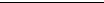 CỘNG HÒA XÃ HỘI CHỦ NGHĨA VIỆT NAMĐộc lập - Tự do - Hạnh phúc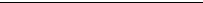 THƯ KÝ TÒA ÁNGHI BIÊN BẢN PHIÊN TOÀ(Ký tên, ghi rõ họ tên)THẨM PHÁN - CHỦ TỌA PHIÊN TÒA(Ký tên, ghi rõ họ tên, đóng dấu)